Súrlódás mérésGyűrűpróba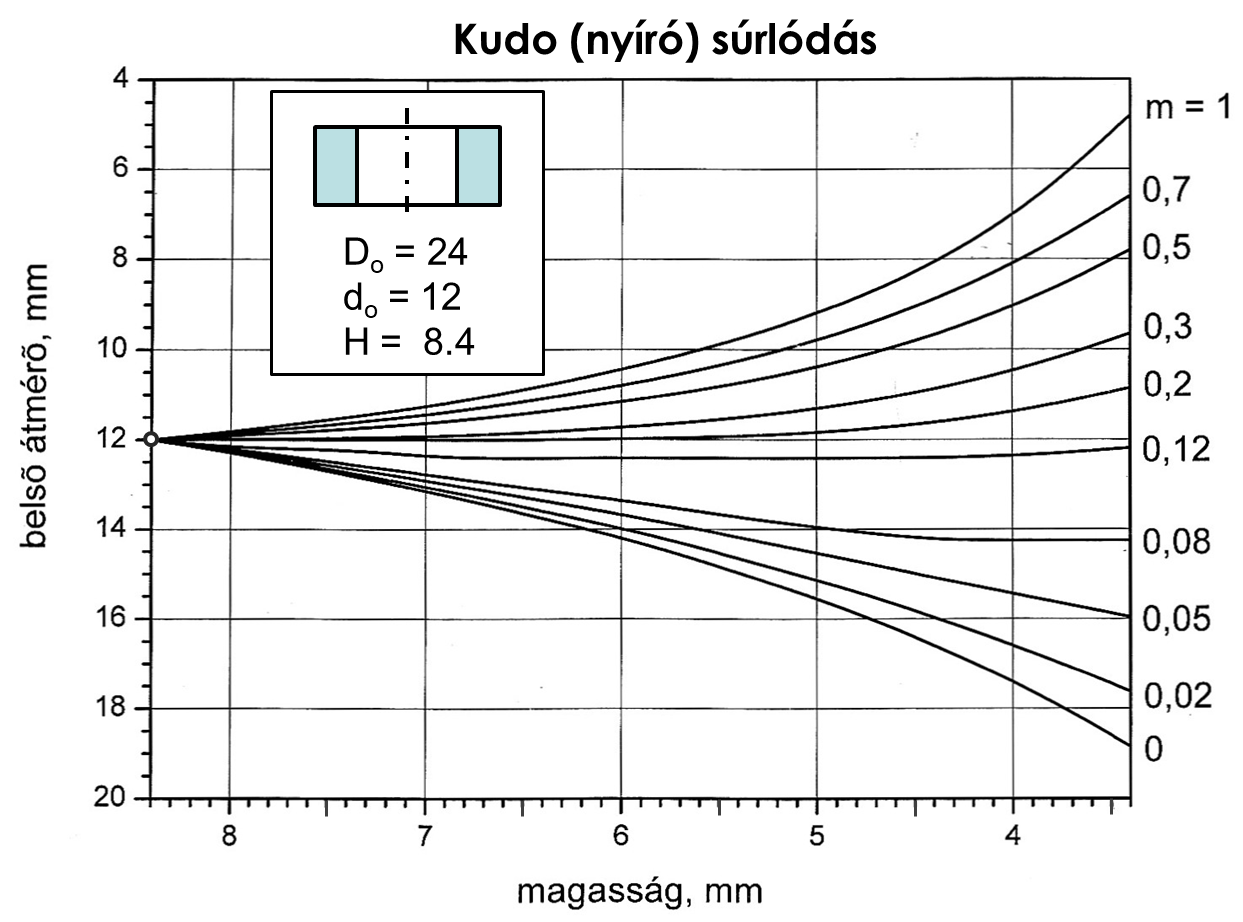 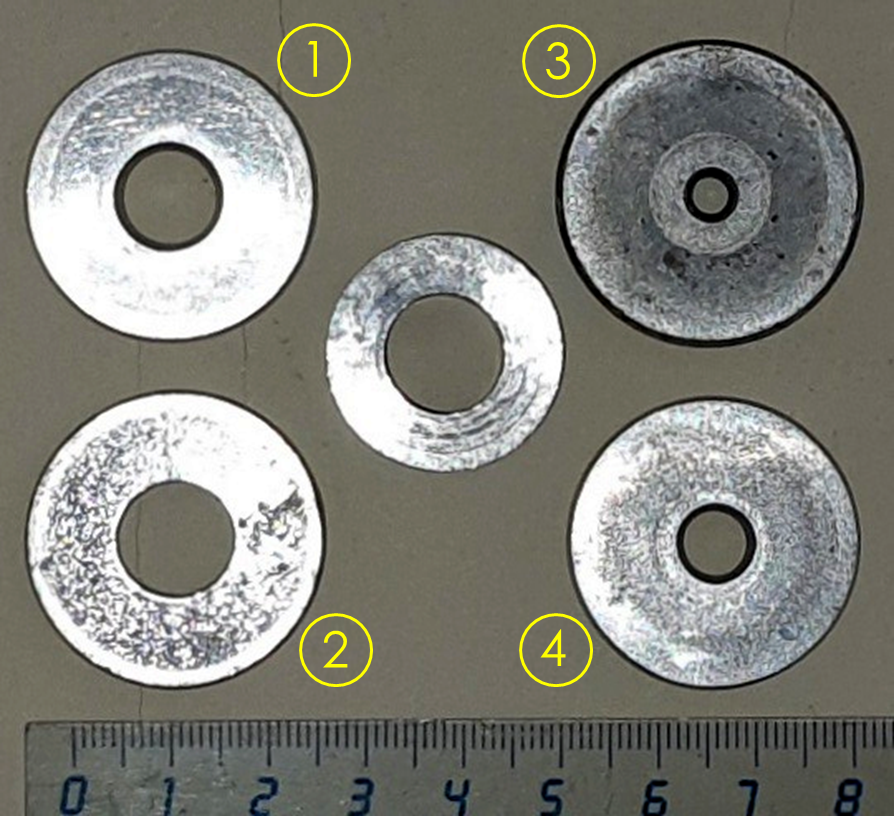 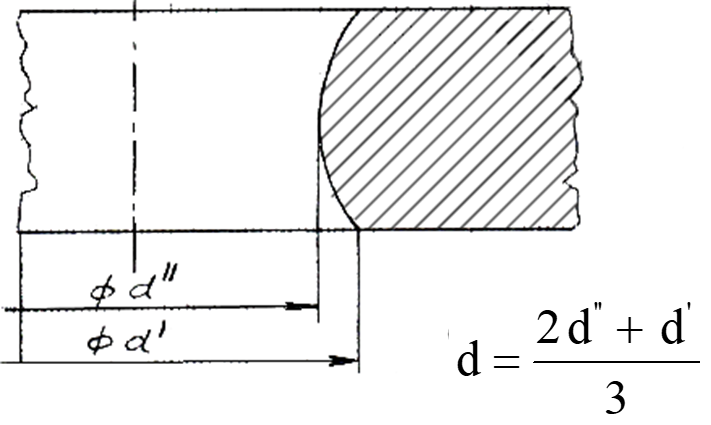 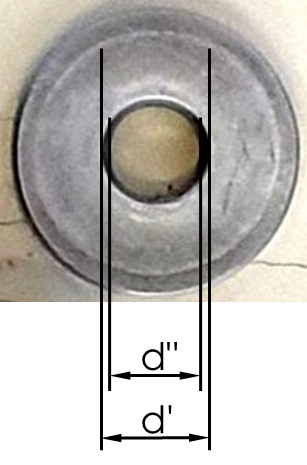 No.HőfokKenésMagasságd’d”Belső ΦKudo120nincs4,57220olaj4,623400nincs3,614400olaj3,70